Publicado en  el 17/12/2013 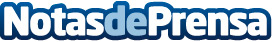 Sintonía entre el presidente Monago y el ministro Montoro para sentar las bases del pago de la Deuda Histórica El presidente de Extremadura, José Antonio Monago, y el ministro de Hacienda, Cristóbal Montoro, tras más de dos horas de reunión, han alcanzado esta tarde en Madrid un acuerdo mediante el cual se sientan las bases definitivas para el cálculo de la Deuda Histórica y su liquidación.Datos de contacto:Nota de prensa publicada en: https://www.notasdeprensa.es/sintonia-entre-el-presidente-monago-y-el_1 Categorias: Extremadura http://www.notasdeprensa.es